 A2-1走讀佳冬- 環境教育素養範例試題命題教師:素養導向社群命題科目: 走讀佳冬題目名稱水災紀念牆情境範疇環境保育題幹屏東是台灣養殖漁業的重鎮，佳冬鄉塭豐養殖區的石斑及午仔魚，已躍為屏東養殖業的明星魚種，石斑與午仔魚一年產值達30億元。但是高產值的養殖漁業也帶來了環境的危機，養殖戶跨堤抽取海水的管線橫陳在堤防上，綿延數公里，成為另類奇觀。早年養殖戶超抽地下水，造成地層嚴重下限，許多舊式平房甚至只留下屋頂一角，更是佳冬的奇景。屏東縣政府近年進行防洪整治工程，在佳冬興建塭豐海水供水站，此站的海水供水設施向外海延伸一公里，是全國最大的海水供水站，足夠供應佳冬塭豐地區270公頃用水，此供水站減少業者抽取地下水，減緩地層下陷問題。問題一屏東佳冬燄塭村內有一面「水災紀念牆」(如圖一)，請問下列那一項不是造成此奇景之原因?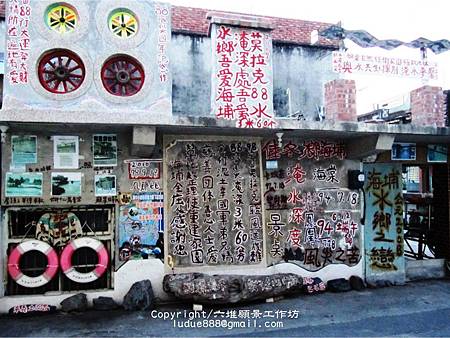 (A) 養殖戶超抽地下水(B)種植蓮霧(C)地層下陷(D)養殖業發達答案(B)學習內容走讀佳冬(四) 特殊地景認識學習表現走讀佳冬(四) 特殊地景認識-環境教育試題概念與分析該題可測驗學生對在地環境之認識問題二以下圖示何者不是地層下陷造成之影響?(A)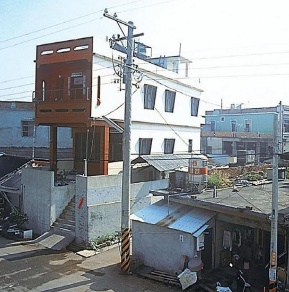 (B)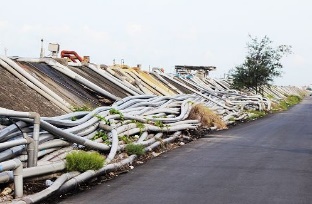 (C)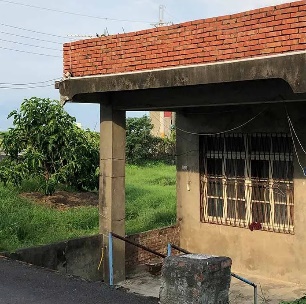 (D)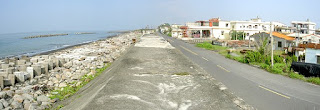 答案(B)學習內容走讀佳冬(四) 特殊地景認識學習表現走讀佳冬(四) 環境議題-地層下陷 試題概念與分析該題可測驗學生對環境議題-地層下陷之認識問題三屏東縣政府設立塭豐海水供水站之目的，下列何者為非?(A)防止地層下陷(B)解決居民淹水問題(C)解決養殖戶私設堤外抽水管問題(D)提供黑珍珠蓮霧樹所需水分答案(D)學習內容走讀佳冬(四) 特殊地景認識學習表現走讀佳冬(四) 環境教育-解決地層下陷問題試題概念與分析該題可測驗學生對環境教育-地層下陷之認識